      TUẦN 29ĐẠO ĐỨCCHỦ ĐỀ 7: XỬ LÝ BẤT HÒA VỚI BẠN BÈBài 08: Xử lý bất hòa với bạn bè (Tiết 3)I. YÊU CẦU CẦN ĐẠT:1. Năng lực đặc thù: Sau bài học, học sinh sẽ:- Thực hiện được một số cách đơn giản, phù hợp để xử lý bất hòa với bạn bè.- Sẵn sàng giúp bạn bè xử lý bất hòa với nhau.- Rèn năng lực điều chỉnh hành vi, phát triển bản thân.- Hình thành phẩm chất nhân ái.2. Năng lực chung.- Năng lực tự chủ, tự học: lắng nghe, trả lời câu hỏi, làm bài tập.- Năng lực giải quyết vấn đề và sáng tạo: tham gia trò chơi, vận dụng.- Năng lực giao tiếp và hợp tác: hoạt động nhóm.3. Phẩm chất.- Phẩm chất nhân ái: Có ý thức quan tâm đến bạ bè- Phẩm chất chăm chỉ: Chăm chỉ suy nghĩ, trả lời câu hỏi; làm tốt các bài tập.- Phẩm chất trách nhiệm: Giữ trật tự, biết lắng nghe, học tập nghiêm túc.II. ĐỒ DÙNG DẠY HỌC - Kế hoạch bài dạy, bài giảng Power point.- SGK và các thiết bị, học liệu phụ vụ cho tiết dạy.III. HOẠT ĐỘNG DẠY HỌCHoạt động của giáo viênHoạt động của học sinh1. Khởi động ( 3- 5’)- Mục tiêu: Tạo không khí vui vẻ, khấn khởi trước giờ học.- Cách tiến hành:1. Khởi động ( 3- 5’)- Mục tiêu: Tạo không khí vui vẻ, khấn khởi trước giờ học.- Cách tiến hành:- GV nêu yêu cầu “Em đã giúp bạn xử lý các bất hòa bao giờ chưa” theo gợi ý:? Tìm nguyên nhân gây bất hòa về chuyện gì?? Em đã xử lý bất hòa đó như thế nào?- GV Nhận xét, tuyên dương.- GV dẫn dắt vào bài mới.- HS lắng nghe.+ HS trả lời theo ý hiểu của mình- HS lắng nghe.2. Luyện tập: ( 25 phút)- Mục tiêu: + Giúp HS củng cố, khắc sâu những kiến thức đã học và thực hành xử lý tình huống.- Cách tiến hành:2. Luyện tập: ( 25 phút)- Mục tiêu: + Giúp HS củng cố, khắc sâu những kiến thức đã học và thực hành xử lý tình huống.- Cách tiến hành:Bài tập 1: Nhận xét các ý kiến dưới đây (10’)- GV chiếu tranh lên bảng, yêu cầu HS quan sát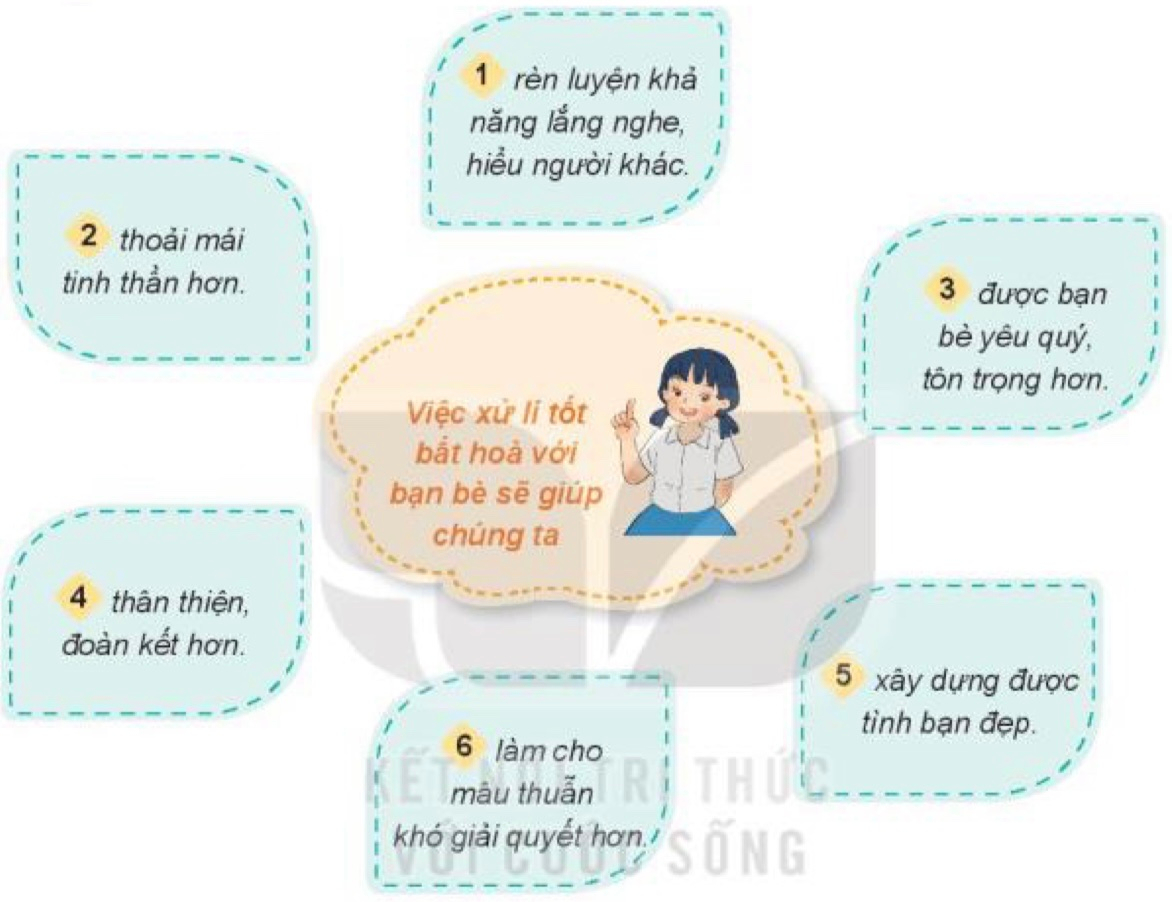 - GV cho HS làm việc cá nhân và chia sẻ trước lớp:- GV gọi HS chia sẻ trước lớp- GV mời đại diện HS lên chia sẻ- GV nhận xét, tuyên dương- GV nhận xét, tuyên dương và kết luận.=> Kết luận: Chúng ta thấy rằng việc xử lý tốt những bất hòa giúp cho chúng ta rất nhiều lợi ích, sự đoàn kết, sự yêu quý của bạn bè,....- HS quan sát tranh- HS làm việc cá nhân và chia sẻ trước lớp:+ Ý kiến : 1, 2, 3, 4, 5 là ý kiến đúng; còn ý kiến: 6 là không đúng.- HS lên chia sẻ trước lớp- Nhóm nhận xét - HS lắng ngheBài tập 2: Em đồng tình hoặc không đồng tình với ý kiến nào dưới đây? Vì sao?- GV gọi HS đọc yêu cầu 2 trong SGK? Bài yêu cầu gì?- GV trình chiếu tranh BT2.- YC HS quan sát 3 bức  tranh và đọc nội dung. Thảo luận nhóm đôi, nêu việc nên làm hoặc không nên làm, giải thích Vì sao. 
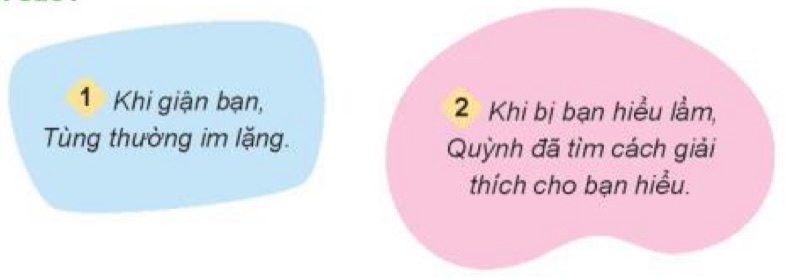 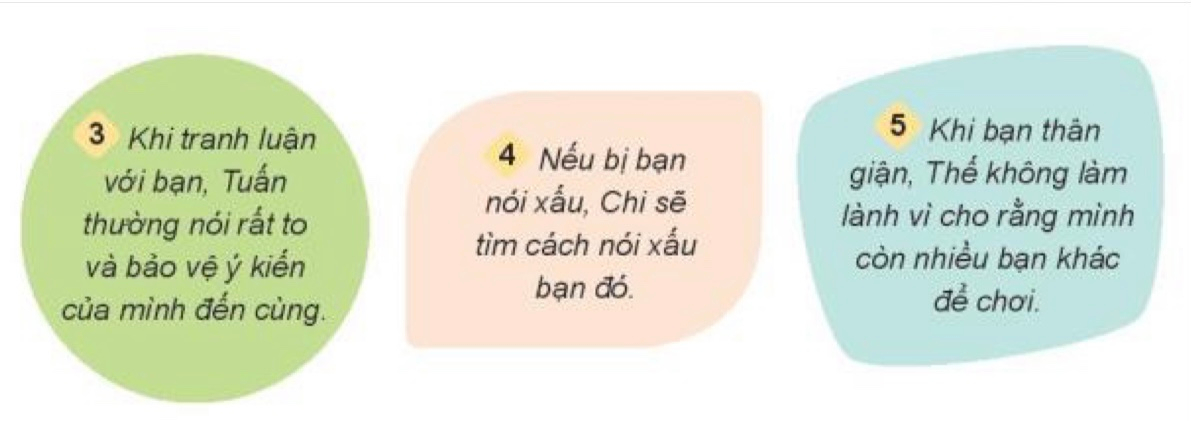 - Tổ chức cho HS chia sẻ từng tranh.- GV chốt câu trả lời.- Nhận xét, tuyên dương.=> Kết luận: Chúng ta không lên giận hờn, hay nói xấu nhau,… Mà chúng ta cần bảo vệ, đoàn kết lẫn nhau.- 1 -2 HS đọc yêu cầu bài 2 - Lớp đọc thầm theo- HS quan sát tranh và thảo luận theo cặp.- Các cặp chia sẻ.- Lắng nghe nhận xét, bổ sung.+ Ý kiến 1, 3, 4, 5: không đồng tình vì chúng ta không lên giận nhau, không lên bảo vệ ý kiên riêng của mình, cũng không lên nói xấu bạn bè, điều đó sẽ mất đi đoàn kết, tình cảm gắn bó với bạn bè.+ Ý kiến 2: đồng tình vì Quỳnh đã tìm ra được cách để giải thích cho bạn hiểu.- HS lắng nghe.3. Vận dụng.(10 phút)- Mục tiêu:+ Củng cố kiến thức về biểu hiện bất hòa với bạn bè+ Vận dụng vào thực tiễn để thực hiện tốt hành vi, việc làm để thể hiện tình tình cảm yêu thương mọi người- Cách tiến hành:3. Vận dụng.(10 phút)- Mục tiêu:+ Củng cố kiến thức về biểu hiện bất hòa với bạn bè+ Vận dụng vào thực tiễn để thực hiện tốt hành vi, việc làm để thể hiện tình tình cảm yêu thương mọi người- Cách tiến hành:- GV vận dụng vào thực tiễn cho HS cùng thể hiện tốt các hành vi, việc làm của mình.? Bài học hôm nay, con học điều gì?+ Để tránh được những điều bất hòa giữa các bạn chúng ta phải làm gì?- GV yêu cầu HS nhận xét, bổ sung.- GV nhận xét, tuyên dương- GV nhận xét tiết học- Dặn dò: Về nhà hãy vận dụng tốt bài học vào cuộc sống và chuẩn bị cho tiết 4- HS lắng nghe.Bài học hôm nay cho chúng ta biết cần cần bình tĩnh, bày tỏ quan điểm với bạn để giải quyết được mâu thuẫn .- HS nêu theo ý hiểu của mình.- HS lắng nghe,rút kinh nghiệm4. ĐIỀU CHỈNH SAU BÀI HỌC:............................................................................................................................................................................................................................................................................................................................................................................................................4. ĐIỀU CHỈNH SAU BÀI HỌC:............................................................................................................................................................................................................................................................................................................................................................................................................